Министерство здравоохранения Республики БеларусьГУ «Дзержинский районный центр гигиены и эпидемиологии»                     ПЕЧЕНЬТоксический гепатит (постоянная нагрузка и прямое токсическое воздействие приводит к развитию токсического гепатита)Цирроз (по мере замены погибших клеток печени на соединительную ткань возникает цирроз печени)Печеночная недостаточность (печень перестает выполнять свои функции, в организме накапливаются необезвреженные «отходы» жизнедеятельности, развивается печеночная недостаточность, финалом которой будет…)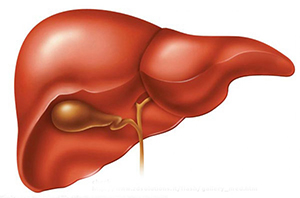 Печеночная кома и смерть                    СОС УДЫАтеросклероз Повышенное артериальное давлениеГипертонические кризы (которые в свою очередь приводят к развитию инсультов)ПОДЖЕЛУДОЧНАЯ ЖЕЛЕЗА(Острое отравление алкоголем может привести к тому, что поджелудочная железа попросту переварит сама себя)Острый панкреонекрозПеритонит (воспаление брюшины)Хронический панкреатит (хроническое воздействие алкоголя приводит к перерождению тканей поджелудочной железы и развитию хронического панкреатита)    СЕРДЦЕ Аритмии (постоянный спутник алкоголизма. Возникают тяжелые нарушения ритма, такие как фибрилляция желудочков, когда сердечные мышечные волокна сокращаются не все одновременно, а каждое по отдельности)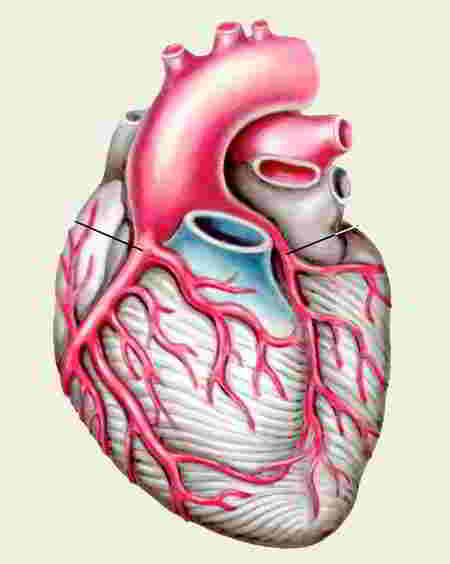 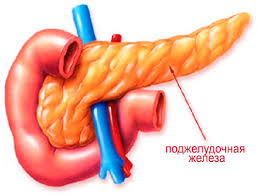 Хроническая сердечная недостаточность (происходит постепенное истончение и растягивание стенок сердца, поврежденные алкоголем клетки миокарда замещаются соединительной тканью, сократительная способность сердца снижается, развивается хроническая сердечная недостаточность)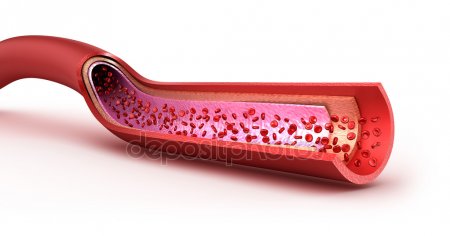                       КРОВЬ Физическая зависимость (алкоголь раз и навсегда встраивается в обмен веществ, в этот момент возникает физическая зависимость с формированием абстинентного синдрома)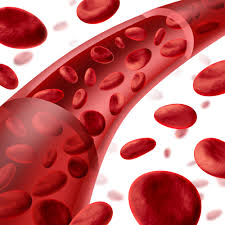 Анемия (в организме возникает дефицит некоторых биологически активных веществ – витаминов и микроэлементов. В первую очередь ощущается нехватка фолиевой кислоты и железа, что приводит к развитию анемии)РЕПРОДУКТИВНАЯ СИСТЕМА                                МУЖЧИНЫИзменение структуры мужских половых желез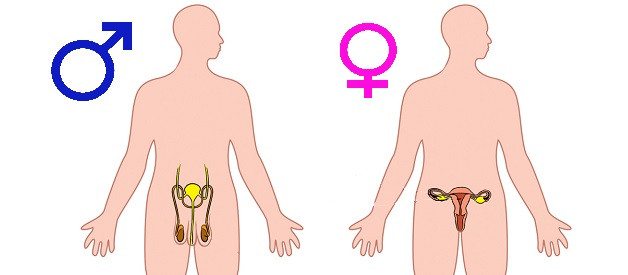 Снижение количества вырабатываемых сперматозоидовДеформация половых клетокПадение тестостеронаФеминизация внешности (появляются женские черты)  ЖЕНЩИНЫ                                                                           Растройства менструального циклаКлимакс (наступает на 10-15 лет раньше)Бесплодие (яичники подвергаются жировому перерождению и яйцеклетки в них престают созревать)Вирилизация внешности (появляются мужские черты во внешнем облике)                               БЕРЕМЕННОСТЬ безопасное количество алкоголя, которое будущая мать может употребить во время беременности, равно нулю! Любое количество алкоголя проникает через плаценту и полностью поступает в нервную систему будущего ребенка, прежде всего повреждая головной мозг.«Алкогольный синдром плода» Генетические дефекты и врожденные уродства 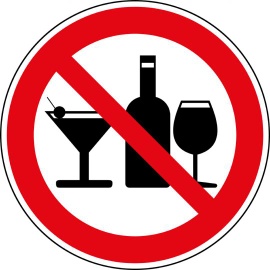 